重庆市教育科学研究院办公室关于普通高中外语小语种课程设置基本情况的调研通知各区县教研机构：     为进一步落实《教育部关于印发普通高中课程方案和语文等学科课程标准（2017年版2020年修订）的通知》（教材〔2020〕3号）精神，提高普通高中除英语课程以外的日语、德语、法语、俄语、西班牙语课程的教学质量，促进学生语言交流发展。特此调研。一、调研日期2021年1月12日-15日二、调研方式网址：http://hsd.cqjy.com/form/ud/u1/f175.aspx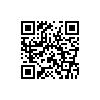 或二维码：三、调研对象普通高中学校外语教研组组长四、联系人及联系方式伍老师：13436095005龚老师：13629714448附件：重庆市普通高中外语小语种课程设置基本情况的调研问卷                       重庆市教育科学研究院办公室2021年1月11日附件：重庆市普通高中外语小语种课程设置基本情况的调研问卷一、基本信息1.区县：2.学校：3.学校除高考英语课程外，开设其他高考外语语种课程有哪些（     ）A.日语   B.德语    C.法语    D.俄语    E.西班牙语二、调研内容（一）高考日语课程基本情况（学校如果没有开设日语课程，则不做以下答题。）4.开设高考日语课程的年级（    ）A.只有高一开设   B.只有高二开设     C.只有高三开设   D.只有高一、高二开设  E.高一、高二、高三都开设5.开设高考日语课程的班级个数（    ）A.一个班   B.二个班     C.三个班  D.三个班以上6.学校每周开设高考日语多少课时（    ）7. 参加高考日语课程的学生人数是多少？人（    ）（填空题）8.学校有日语专业课程教师多少人？（    ）（填空题）9.学校使用的高中日语课程教材的名称是（        ）（填空题）10.学校使用的高中日语课程教材的出版社是?（        ）（填空题）11.对于提高高考日语课程的教育质量，您有什么好的建议？_____________（二）高考德语开设基本情况（学校如果没有开设德语课程，则不做以下答题。）12.开设高考德语课程的年级（    ）A.只有高一开设   B.只有高二开设     C.只有高三开设   D.只有高一、高二开设  E.高一、高二、高三都开设13.开设高考德语课程的班级个数（    ）A.一个班   B.二个班     C.三个班  D.三个班以上14.学校每周开设高考德语课程多少课时（    ）15. 参加高考德语课程的学生人数是（    ）（填空题）16.学校有德语专业课程教师多少人？（    ）（填空题）17.学校使用的高中德语课程教材的名称是（        ）（填空题）18.学校使用的高中德语课程教材的出版社是（        ）（填空题）19.对于提高高考德语课程教育质量，您有什么好的建议？_____________（三）高考法语课程开设基本情况（学校如果没有开设法语课程，则不做以下答题。）20.开设高考法语课程的年级（    ）A.只有高一开设   B.只有高二开设     C.只有高三开设   D.只有高一、高二开设  E.高一、高二、高三都开设21.开设高考法语课程的班级个数（    ）A.一个班   B.二个班     C.三个班  D.三个班以上22.学校每周开设高考法语课程多少课时（    ）23. 参加高考法语课程的学生人数是（    ）（填空题）24.学校有法语专业课程教师多少人？（    ）（填空题）25.学校使用的高中法语教材的名称是（        ）（填空题）26.学校使用的高中法语教材的出版社是（        ）（填空题）27.对于提高高考法语课程教育质量，您有什么好的建议？_____________（四）高考俄语课程开设基本情况（学校如果没有开设俄语课程，则不做以下答题。）28.开设高考俄语课程的年级（    ）A.只有高一开设   B.只有高二开设     C.只有高三开设   D.只有高一、高二开设  E.高一、高二、高三都开设29.开设高考俄语课程的班级个数（    ）A.一个班   B.二个班     C.三个班  D.三个班以上30.学校每周开设高考俄语课程多少课时（    ）31. 参加高考俄语课程的学生人数是（    ）（填空题）32.学校有俄语专业课程教师多少人？（    ）（填空题）33.学校使用的高中俄语教材的名称是（        ）（填空题）30.学校使用的高中俄语教材出版社是（        ）（填空题）31.对于提高高考俄语课程教育质量，您有什么好的建议？_____________（四）高考西班牙语课程开设情况（学校如果没有开设西班牙语课程，则不做以下答题。）32.开设高考西班牙语课程的年级（    ）A.只有高一开设   B.只有高二开设     C.只有高三开设   D.只有高一、高二开设  E.高一、高二、高三都开设33.开设高考西班牙语课程的班级个数（    ）A.一个班   B.二个班     C.三个班  D.三个班以上34.学校每周开设高考西班牙语课程多少课时（    ）（填空题）35. 参加高考西班牙语课程的学生人数是（    ）（填空题）36.学校有西班牙专业教师多少人？（    ）（填空题）37.学校使用的高中西班牙教材的名称是（        ）（填空题）38.学校使用的高中西班牙教材的出版社是（        ）（填空题）39.对于提高高考西班牙语课程教育质量，您有什么好的建议？_____________